UCZNIOWIE SZKOŁY W JADACHACH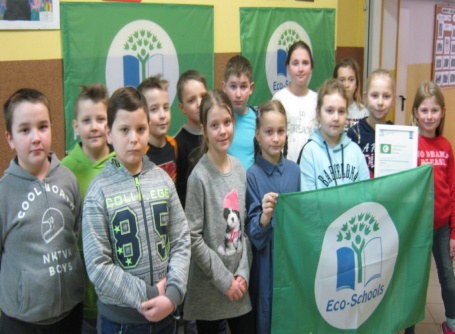 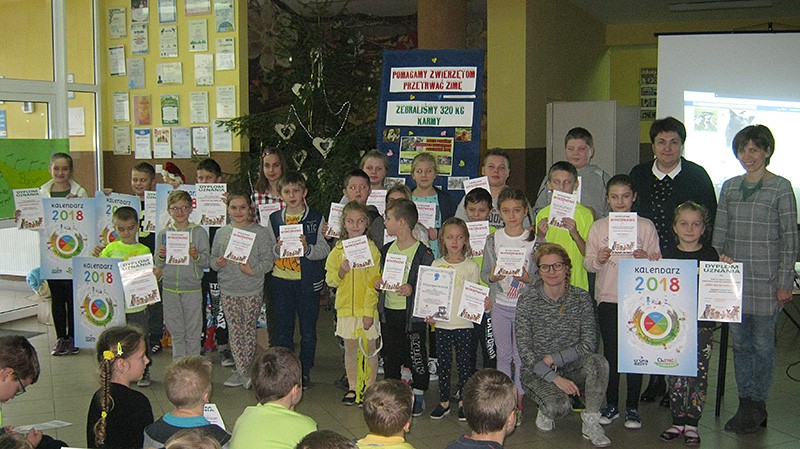 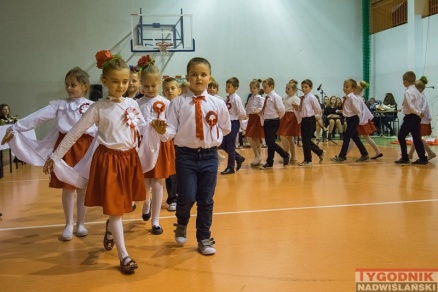 PATRON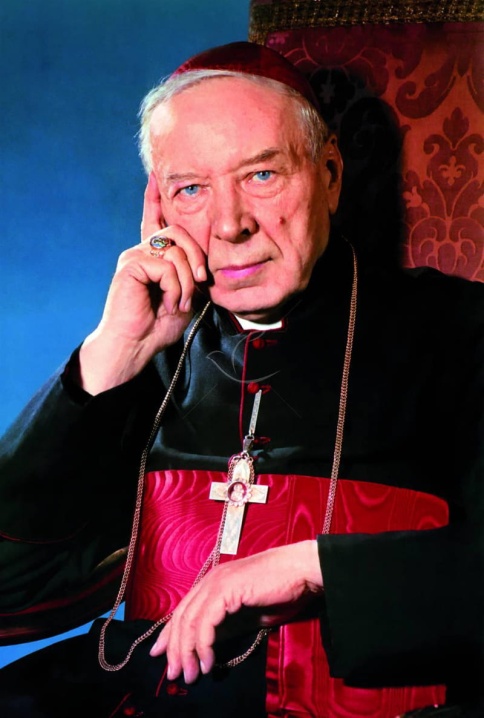 Urodził się 3 sierpnia 1901 r. w miejscowości Zuzela nad Bogiem, na pograniczu Podlasia i Mazowsza. Po ukończeniu gimnazjum w Warszawie i Łomży wstąpił do Seminarium Duchownego we Włocławku. Święcenia kapłańskie otrzymał 3 sierpnia 1924 r. z rąk biskupa Wojciecha Owczarka. Dnia 5 sierpnia odprawił prymicyjną Mszę św. na Jasnej Górze. Kardynał zmarł 28 maja 1981 o 4.40. SZKOŁA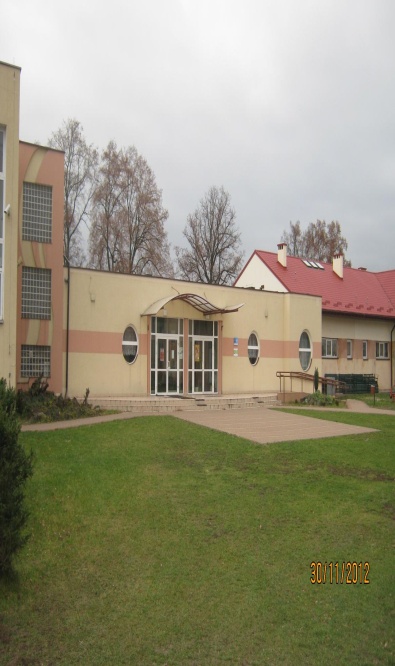 Nasza placówka została założona już w 1864 roku. Założył ją pan Józef Jeske, który w tamtym czasie był zarządcą dworu w Chmielowie. W roku 1941 została zamknięta z powodu NAUCZYCIELE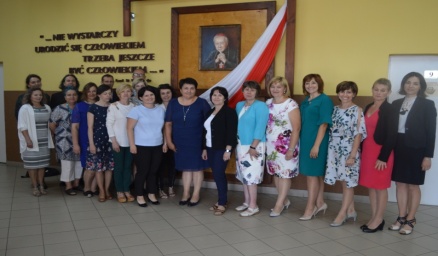 ZESPÓŁ WYCHOWANIA PRZEDSZKOLNEGO - mgr Katarzyna PokoraEDUKACJA WCZESNOSZKOLNA - mgr Beata Barwińska, mgr Elżbieta Głaz, mgr Małgorzata Zbyrad,  mgr Małgorzata ZiębaJĘZYK POLSKI - mgr Bernarda Orzech, mgr Barbara WdowiakHISTORIA - mgr Marta WronaJĘZYK ANGIELSKI - mgr Oksana NieczytajłoJĘZYK NIEMIECKI – mgr Beata MetrykaMATEMATYKA - mgr Jolanta Babiec, mgr Anna  Stagraczyńska, mgr Barbara JóźwikGEOGRAFIA - mgr Bernarda GłowackaCHEMIA - mgr Barbara MotykaBIOLOGIA – mgr Andrzej MajkutFIZYKA - mgr Agata RytwińskaPRZYRODA – mgr Andrzej MajkutMUZYKA - mgr Beata OrdonPLASTYKA - mgr Beata OrdonTECHNIKA - mgr Beata OrdonINFORMATYKA - mgr Jolanta BabiecWYCHOWANIE FIZYCZNE - mgr Grzegorz TrelaWIEDZA O SPOŁECZEŃSTWIE - mgr Beata OrdonRELIGIA - ks. Krzysztof Kułaga, mgr Damian WdowiakBIBLIOTEKA - mgr Barbara WdowiakPEDAGOG – mgr Katarzyna Haraf - ŻmudaWYCHOWANIE DO ŻYCIA W RODZINIE - mgr Andrzej MajkutEDUKACJA DLA BEZPIECZEŃSTWA - mgr Beata MetrykaNAUCZYCIELE WSPOMAGAJĄCY - mgr Katarzyna Haraf - Żmuda, mgr Anna ParysPOMOC NAUCZYCIELA W ZWP – Helena TomczykSZKOŁA PROMUJĄCA ZDROWIEW ramach działań Szkoły Promującej Zdrowie nasza szkoła edukowała dzieci pod kątem powstawania smogu i jego wpływu na zdrowie ludzi. Zwracano uwagę dzieciom, że jest to zjawisko bardzo złe dla nas. Dzieci poznawały smog różnymi narządami zmysłów tego w trakcie wykonywania różnorodnych ćwiczeń i zadań. Całość zajęć wpisuje się u nas także w szeroki zakres działań ekologicznych, które realizujemy jako "Zielona Szkoła".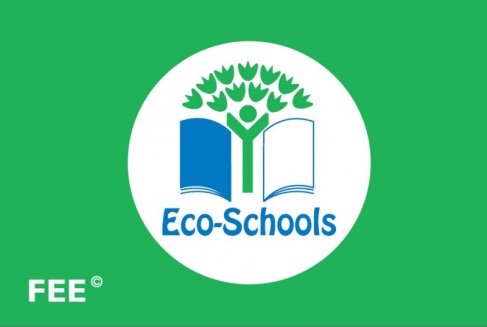 ZASADY DOBREGO CZŁOWIEKA SZANUJĄCEGO PRZYRODE1. Nie wyrzucaj śmieci!2. Segreguj odpady!3. Nie ścinaj i nie łam drzew, gałęzioraz krzewów!4. Nie zanieczyszczaj wody ściekamii nie wrzucać do niej śmieci!5. Wyrzucaj śmieci do odpowiednichpojemników!6. Szanuj oraz chroń zwierzęta i rośliny!7. Nie pal ognisk, nie wypalaj śmieci wlesiei poza nim, nie wypalaj lasów, pól i łąk!8. Zbieraj śmieci: m.in. makulaturę,plastiki baterie!9. Dbaj o przyrodę, prowadź kampanieekologiczne, sadź nowe drzewa!10. Oszczędzaj energię i wodę!